Rahal ​	​Business Development / Sales Professional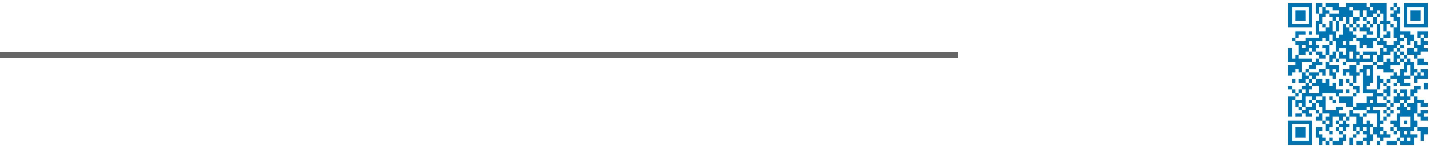 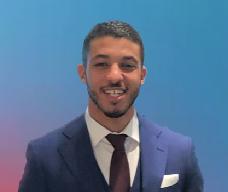 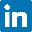 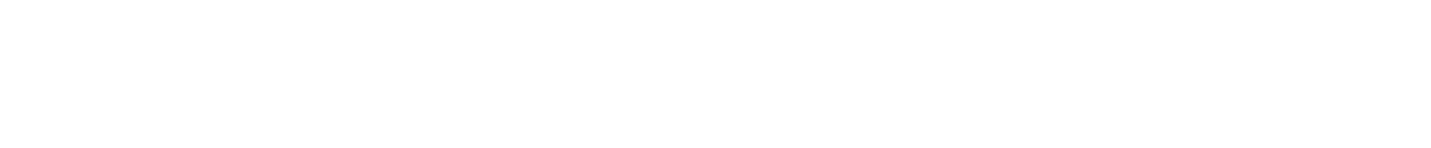  Dubai, UAEEmail: ​rahal-397796@gulfjobseeker.com - nationality: French​PROFESSIONAL EXPERIENCES11/2019 to Current - Business Development Manager (Dubai,​ UAE)Key ResponsibilitiesCreate and implement the business strategy, market analysis and competition analysis within a new territory for the company: GCC.Ensure continuous feedbacks to the developers team in France for improvement of product functional design.Act as the key contact within the region for the other business unit part of the company group (events, networking, poc, …).Key AchievementsCompleted and launched the business strategy targeting educational and governmental organization in UAE.Provided Cyber Security oriented demos to several customers. Ensured our company participation to national Cyber Security events.09/2017 to 10/2019 (2 years) - Business Development ManagerOrange Business Services (Dubai,​ UAE)Key ResponsibilitiesIncrease revenues: hunt and upsell to develop a pipeline worth $36M leads (qualified opportunities: $20M), target $500k wins.Develop marketing strategies within MEA to promote ‘Unified Communications’ products.Key AchievementsAchieved $2.5M wins over the 2018 financial year.Launched and completed a marketing campaign targeting 3 countries: created $4M leads (qualified opportunities: $1.2M).Directed the creation of a showroom for the inauguration of our new office. Hosted and presented our solutions to HH Sheikh Ahmed bin Saeed Al Maktoum and his delegation. Became today a key assets for our sales team: several C-Level customers welcomed over the following months.09/2014 to 08/2017 (3 years) - Sales EngineerOrange Business Services (Paris,​ France)Key ResponsibilitiesWork closely with the account teams. Qualify and lead the design of customers solutions architecture for large deals.Develop skills on Networks and VoIP technologies with a specialization on Cisco equipments.Build a strong relationship with the partner Cisco and perform a market analysis on their specific products.Key AchievementsBecame a reference on Cisco quoting, pricing and contract management tools. Trained my colleagues to share my expertise.Produced various pre sales collaterals and drove technical presentations / demos demonstrating value of my expertise.Closed several sales and redesigned sales processes with operations teams to enhance implementation efficiency.09/2012 to 08/2014 (2 years) - IT Support EngineerENGIE ​(Paris, France)Key ResponsibilitiesMaintain the IT equipments & infrastructures for our client. Manage the incidents & the deployments of workstations / mobile devices.Ensure the security policies application.Provide high quality customer relationship and trust by achieving common IT Support targets.Key AchievementsOverachieved my KPIs : finished in 1st place in terms of tickets completion every quarters.Enhanced trust with my customers, received outstanding feedbacks from company C-Level executives.EXTRA-CURRICULAR ACHIEVEMENTS2016 - Co-founder of “Or Bleu” humanitarian associationThis association aimed to provide clean water by financing pits in Africa countries:Supervised the creation of football tournament to collect donations.Managed teams to collect food and clothes and then provide it in Paris to homeless through a booth.Built by the end of our first year 5 pits in Mali.INTERESTSFOOTBALL​- ​Passionate in all sports and mostly football, played in a club since I was 7 years old. Had the opportunity to play in a competitive and high-level. Gave me also the chance to coach youth teams.TRAVELS​- ​Sightseeing and travel lover, visited several countries. Always looking forward to meet new people and cultures. BOOKS - ​Daily reader, wide range of differents types of books.EDUCATIONEDUCATIONSKILLSSKILLS09/2016 to 03/2017 - International Business: Master09/2016 to 03/2017 - International Business: Master09/2016 to 03/2017 - International Business: MasterSalesSalesITDegree (GPA: 3.9)Degree (GPA: 3.9)Degree (GPA: 3.9)●CRM Fundamentals &CRM Fundamentals &●Agile project managementUniversity of California Irvine ​(Irvine, California, USA)University of California Irvine ​(Irvine, California, USA)University of California Irvine ​(Irvine, California, USA)●Administration ​certifiedAdministration ​certified●and SCRUM ​certifiedUniversity of California Irvine ​(Irvine, California, USA)University of California Irvine ​(Irvine, California, USA)University of California Irvine ​(Irvine, California, USA)●Account ManagementAccount Management●Cisco CCNA certifiedBusiness Planning & Strategy - Finance - Intercultural CommunicationBusiness Planning & Strategy - Finance - Intercultural CommunicationBusiness Planning & Strategy - Finance - Intercultural Communication​Business Planning & Strategy - Finance - Intercultural CommunicationBusiness Planning & Strategy - Finance - Intercultural CommunicationBusiness Planning & Strategy - Finance - Intercultural Communication●Active ListeningActive Listening●Coding languages (VBA, C++,- Marketing - Negotiations - Trade & Supply Chain- Marketing - Negotiations - Trade & Supply Chain- Marketing - Negotiations - Trade & Supply Chain●Customer Care & RelationshipCustomer Care & Relationship●Java)●Goal OrientedGoal Oriented●IT Networks●Lead Generation / PipelineLead Generation / Pipeline●Microsoft Office Suite09/2014 to 08/2016 - IT Networks, Security &09/2014 to 08/2016 - IT Networks, Security &09/2014 to 08/2016 - IT Networks, Security &DevelopmentDevelopmentproficiency09/2014 to 08/2016 - IT Networks, Security &09/2014 to 08/2016 - IT Networks, Security &09/2014 to 08/2016 - IT Networks, Security &●Presenting & Public SpeakingPresenting & Public Speaking●TelecommunicationsTelecommunications: Engineer Degree (GPA: 3.3)Telecommunications: Engineer Degree (GPA: 3.3)Telecommunications: Engineer Degree (GPA: 3.3)ESIEE PARIS ​(Paris, France)ESIEE PARIS ​(Paris, France)ESIEE PARIS ​(Paris, France)Digital MarketingDigital MarketingLanguagesCloud Platforms - Cyber Security - IT Networks - Project ManagementCloud Platforms - Cyber Security - IT Networks - Project ManagementCloud Platforms - Cyber Security - IT Networks - Project Management●Search Engine OptimizationSearch Engine Optimization●FRENCH - Native- Telecommunications- Telecommunications- Telecommunicationscertifiedcertified●ENGLISH - Fluent- Telecommunications- Telecommunications- Telecommunications●Content MarketingContent Marketing●ARABIC - Conversational●Content MarketingContent Marketing●ARABIC - Conversational●Marketing campaignsMarketing campaigns●Social Media AdvertisingSocial Media Advertising